МЭРИЯ ГОРОДА НОВОСИБИРСКАПОСТАНОВЛЕНИЕот 27 августа 2020 г. N 2648ОБ ОБЕСПЕЧЕНИИ БЕСПЛАТНЫМ ГОРЯЧИМ ПИТАНИЕМОБУЧАЮЩИХСЯ ПО ОБРАЗОВАТЕЛЬНЫМ ПРОГРАММАМНАЧАЛЬНОГО ОБЩЕГО ОБРАЗОВАНИЯ В МУНИЦИПАЛЬНЫХОБЩЕОБРАЗОВАТЕЛЬНЫХ ОРГАНИЗАЦИЯХ ГОРОДА НОВОСИБИРСКАВ соответствии с Федеральными законами от 06.10.2003 N 131-ФЗ "Об общих принципах организации местного самоуправления в Российской Федерации", от 29.12.2012 N 273-ФЗ "Об образовании в Российской Федерации", постановлением Правительства Российской Федерации от 20.06.2020 N 900 "О внесении изменений в государственную программу Российской Федерации "Развитие образования", руководствуясь Уставом города Новосибирска, постановляю:1. Установить Порядок обеспечения бесплатным горячим питанием обучающихся по образовательным программам начального общего образования в муниципальных общеобразовательных организациях города Новосибирска (приложение).2. Департаменту образования мэрии города Новосибирска обеспечить с 01.09.2020 организацию бесплатного горячего питания обучающихся по образовательным программам начального общего образования в муниципальных общеобразовательных организациях города Новосибирска в пределах бюджетных ассигнований, предусмотренных на эти цели.3. Департаменту финансов и налоговой политики мэрии города Новосибирска осуществлять финансовое обеспечение расходов на питание обучающихся в счет утвержденных бюджетных ассигнований в соответствии с принятыми бюджетными обязательствами по заявкам главного распорядителя бюджетных средств - департамента образования мэрии города Новосибирска.4. Департаменту информационной политики мэрии города Новосибирска обеспечить опубликование постановления.5. Контроль за исполнением постановления возложить на заместителя мэра города Новосибирска Шварцкоппа В.А.Мэр города НовосибирскаА.Е.ЛОКОТЬПриложениек постановлениюмэрии города Новосибирскаот 27.08.2020 N 2648ПОРЯДОКОБЕСПЕЧЕНИЯ БЕСПЛАТНЫМ ГОРЯЧИМ ПИТАНИЕМ ОБУЧАЮЩИХСЯПО ОБРАЗОВАТЕЛЬНЫМ ПРОГРАММАМ НАЧАЛЬНОГО ОБЩЕГООБРАЗОВАНИЯ В МУНИЦИПАЛЬНЫХ ОБЩЕОБРАЗОВАТЕЛЬНЫХОРГАНИЗАЦИЯХ ГОРОДА НОВОСИБИРСКА1. Общие положения1.1. Порядок обеспечения бесплатным горячим питанием обучающихся по образовательным программам начального общего образования в муниципальных общеобразовательных организациях города Новосибирска (далее - Порядок) разработан в соответствии с Федеральными законами от 06.10.2003 N 131-ФЗ "Об общих принципах организации местного самоуправления в Российской Федерации", от 29.12.2012 N 273-ФЗ "Об образовании в Российской Федерации", постановлением Правительства Российской Федерации от 20.06.2020 N 900 "О внесении изменений в государственную программу Российской Федерации "Развитие образования", Уставом города Новосибирска.1.2. Порядок определяет процедуру обеспечения бесплатным горячим питанием обучающихся по образовательным программам начального общего образования в муниципальных общеобразовательных организациях города Новосибирска (далее - общеобразовательные организации).1.3. Обеспечение горячим питанием обучающегося по образовательным программам начального общего образования в общеобразовательной организации (далее - обучающийся) в соответствии с Порядком осуществляется при условии, что обучающемуся не предоставляется бесплатное питание или питание на льготных условиях в соответствии с иными нормативными правовыми актами.(п. 1.3 введен постановлением мэрии г. Новосибирска от 29.12.2020 N 4247)2. Обеспечение бесплатным горячим питанием2.1. Обучающиеся обеспечиваются бесплатным горячим питанием, предусматривающим наличие горячего блюда, не считая горячего напитка, один раз в день, из расчета 70,0 рубля на одного обучающегося в день.(в ред. постановлений мэрии г. Новосибирска от 29.12.2020 N 4247, от 23.03.2022 N 913)2.2. Обучающиеся обеспечиваются бесплатным горячим питанием в течение учебного года (за исключением каникул) в дни фактического посещения ими муниципальной общеобразовательной организации.2.3. Бесплатное горячее питание обучающимся предоставляется на основании заявления одного из родителей (законных представителей) обучающегося об обеспечении питанием (далее - заявление).2.4. Решение о предоставлении бесплатного горячего питания обучающимся оформляется приказом руководителя общеобразовательной организации в течение пяти рабочих дней со дня подачи заявления.2.5. Предоставление бесплатного горячего питания обучающемуся прекращается в случаях:2.5.1. Отчисления обучающегося из общеобразовательной организации в период его обучения по образовательной программе начального общего образования.2.5.2. Поступления заявления от родителей (законных представителей) обучающегося об отказе от предоставления бесплатного горячего питания.2.6. Приказ руководителя общеобразовательной организации о прекращении предоставления бесплатного горячего питания обучающемуся издается не позднее следующего рабочего дня со дня выявления обстоятельств, предусмотренных пунктами 2.5.1, 2.5.2 Порядка, обеспечение бесплатным горячим питанием обучающегося прекращается со дня издания приказа.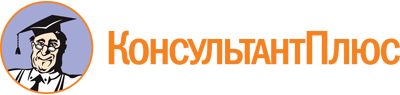 Постановление мэрии города Новосибирска от 27.08.2020 N 2648
(ред. от 23.03.2022)
"Об обеспечении бесплатным горячим питанием обучающихся по образовательным программам начального общего образования в муниципальных общеобразовательных организациях города Новосибирска"Документ предоставлен КонсультантПлюс

www.consultant.ru

Дата сохранения: 21.10.2022
 Список изменяющих документов(в ред. постановлений мэрии г. Новосибирскаот 29.12.2020 N 4247, от 23.03.2022 N 913)Список изменяющих документов(в ред. постановлений мэрии г. Новосибирскаот 29.12.2020 N 4247, от 23.03.2022 N 913)